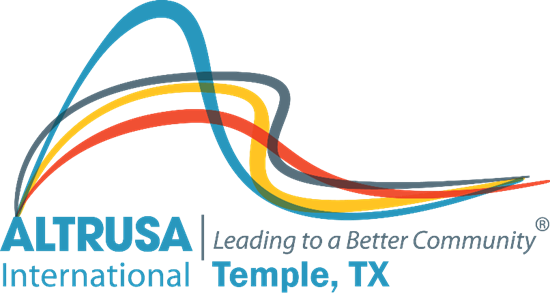 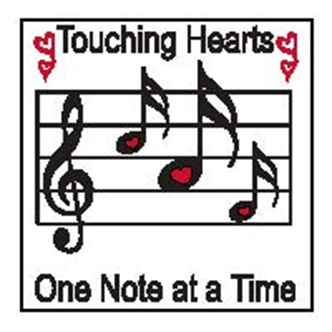 Altrusa Business Meeting AgendaRWYC – 1515 South 25th StreetZoom link:Join Zoom Meetinghttps://us02web.zoom.us/j/83173020811?pwd=UkI3SmVPaFoyR3VsZ3hHZ1prcE83QT09Meeting ID: 831 7302 0811Passcode: 922828April 12, 2022I. Call meeting to orderAltrusa GraceFor this food before us spread,For our steps in safety led,For thy favor on our way,Lord, accept our thanks today.Pledge to the US FlagII. Introduction of guests – Dana RiegelIII. Accent – Debbie Mabry – Altrusa BirthdayIV. Review minutes from March business and program meeting – Jennifer AdamsV. Treasurer’s Report – Donna WrightVI. Corresponding Secretary – Sharon SchmidtVII.	New business –Proposed projects – Brenda Hill Our Lady of Angels Maternity ShelterPassion Project for April – Rainbow Room 411 House Mother’s Day CelebrationHector P. Garcia Elementary - Bilingual Reading ProjectHector P. Garcia Elementary – Books for Mini Libraries Veteran Care Giver RetreatNominating committee slate of officers for Foundation – Traci Squarcette – ChairFoundation checking account update – Traci SquarcetteTOH 2022 Budget presentation Club Policies, Club Fiscal Policies, Dues – Discussion and VoteRequest funds of $500.00 from Foundation – Donation from Dr. Kathy and Charlie KimmeyAltrusa Storage unit update – Brenda Hill and Diana Zaremba VIII.       Announcements  -  Altrusan of the Year celebration April 26th – Debbie Fendrick accepting your food order. Cost of $10.00 “cash or check” only.Message from Brett Williams - Executive Director of RWYC  IX.       Committee announcementsX.   BragsXI. BenedictionMay we go forth with high ideals, To greet our fellow man, 	Be true to all Altrusa aims,Until we meet again.